ЗДОРОВОЕ ПИТАНИЕ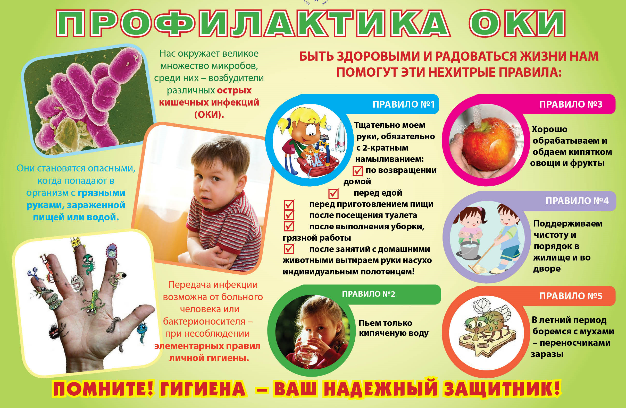          Важнейшим этапом в повышении качества здоровья детского населения и в снижении показателей заболеваемости является профилактика заболеваний в детских дошкольных учреждениях, профилактика инфекционных заболеваний в частности.      В феврале 2021 года все работники пищеблока пройдут внеплановое обследование на кишечные вирусы.Условия хранения продуктов в МБДОУ отвечают определенным требованиям:наличие достаточного количества складских помещений;соблюдение режима хранения продуктов (температура, влажность, вентиляция);соблюдение сроков хранения;соблюдение правил товарного соседства;наличие специального складского оборудования (стеллажи, подтоварники, лари и т.д).    С целью оказания практической помощи в организации и осуществления административно — общественного контроля за соблюдением норм действующего законодательства, в части организации питания воспитанников, в  МБДОУ создана комиссия общественного контроля за организацией питания. В состав комиссии входят  представители администрации МБДОУ, родительской общественности, медицинских работников, педагогического коллектива. Комиссия осуществляет контроль за:качеством поступающей в МБДОУ продукции;соответствием условий транспортировки продукции санитарным нормам;ведением работниками, связанными с организацией питания воспитанников, необходимой документации, в том числе на поступающую продукцию;соблюдение санитарных норм и правил, сроков хранения, условий хранения и реализации продуктов;качеством готовой продукции;организацией работы сотрудников групп по приёму пищи детьми, в том числе за соблюдением графика приема пищи.Комиссия участвует в разработке предложений и рекомендаций по улучшению качества питания воспитанников.